SURAT KUASANomor	: .....................................Yang bertanda tangan di bawah ini,Nama		: ......................................NIP		: ......................................Jabatan	: ......................................Alamat		: ......................................selanjutnya disebut sebagai Pemberi Kuasa.Dengan hak substitusi memberikan kuasa kepada :Nama	: ......................................NIP	: ......................................Jabatan	: ......................................Alamat	: ......................................Nama	: ......................................NIP	: ......................................Jabatan	: ......................................Alamat	: ......................................kesemuanya berkewarganegaraan Indonesia, bertindak baik sendiri-sendiri maupun secara bersama-sama, selanjutnya disebut sebagai Penerima Kuasa.-------------------------------------------------- KHUSUS-----------------------------------------------Untuk dan atas nama Pemberi Kuasa mewakili sebagai ..... (kedudukan Pemberi Kuasa dalam gugatan) dalam perkara ....... (tata usaha negara/perdata), Nomor ......... (nomor register perkara di pengadilan) di ...........(nama pengadilan), perihal ..........(hal gugatan), melawan .......(nama penggugat), beralamat di ..... (alamat penggugat), sebagai ....... (kedudukan lawan dalam gugatan).Untuk itu Penerima Kuasa diberi hak untuk menghadap di muka ...... (nama pengadilan) serta Badan-badan Kehakiman lain, Pejabat-pejabat sipil yang berkaitan dengan perkara tersebut, mengajukan permohonan yang perlu, mengajukan dan menandatangani......(gugatan/jawaban, replik/duplik), kesimpulan, perdamaian/dading, mengajukan saksi-saksi dan bukti-bukti, mendengarkan putusan, mencabut perkara dari rol, menjalankan perbuatan-perbuatan, atau memberikan keterangan-keterangan yang menurut hukum harus dijalankan atau diberikan oleh seorang kuasa, menerima uang dan menandatangani kuitansi-kuitansi, menerima dan melakukan pembayaran dalam perkara ini, mempertahankan kepentingan pemberi kuasa, mengajukan banding, kasasi, peninjauan kembali, minta eksekusi, membalas segala perlawanan, serta dapat mengambil segala tindakan yang penting, perlu dan berguna sehubungan dengan dikerjakan oleh seorang kuasa/wakil guna kepentingan tersebut di atas.Demikian surat kuasa ini untuk dipergunakan seperlunya.Bandung, ...................................................Pemberi kuasa,RektorTanda tangan di atas meterai 6000 dan stempelNama Pemberi kuasa dan NIP Penerima kuasa,              (Tanda tangan) 						(tanda tangan)Nama Penerima kuasa					    2. Nama Penerima kuasa			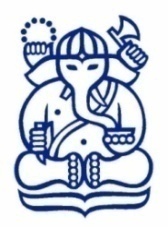 INSTITUT TEKNOLOGI BANDUNG <NAMA UNIT KERJA>Jalan ...............Bandung Kode Pos ......,Telp.: +6222 ........., Fax.: +6222 ......., e-mail: ........